 	+	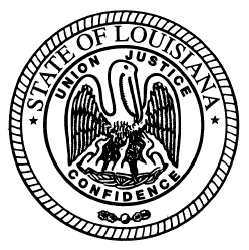   State of Louisiana State Licensing Board for Contractors AGENDACommercial board MeetingApril 18, 2013 ROLL CALL – Ms. Sharon Fabre PLEDGE OF ALLEGIANCE – Mr. William J. Clouatre, MemberINVOCATION & INTRODUCTION – Judge Darrell White, Retired, Hearing OfficerConsideration Minutes of the March 21, 2013 Commercial Board Meeting.Welcome / Introductions – Mr. Michael McDuff, Executive DirectorNEW BUSINESSC.	Compliance Hearing(S): 1.	a)	Joe Banks Drywall and Acoustics’, Inc., Mangham, Louisiana - Consideration of an alleged violation for entering into a contract with an unlicensed contractor to perform a plumbing scope of work where all labor and materials combined to complete the work was in excess of $10,000.00 on the Delta Sigma Phi Fraternity project ($550,000.00), West Monroe, Louisiana.  La. R.S. 37:2158(A)(4).	b)	Kenneth Shane Watson, West Monroe, Louisiana - Consideration of an alleged violation for acting as a contractor to perform a plumbing scope of work where all labor and materials combined to complete the work was in the amount of $32,493.34 without possessing a Louisiana state contractor’s license on the Delta Sigma Phi Fraternity project, West Monroe, Louisiana. La. R.S. 37:2160(A)(1).2.	Evans Plumbing & Repair, LLC, West Monroe, Louisiana - Consideration of an alleged violation for acting as a contractor to perform work without possessing a Louisiana state contractor’s license on a residence located at 2520 River Landing ($14,350.00), Monroe, Louisiana. La. R.S. 37:2160(A)(1).3.	a)	Starkey Builders, LLC, Baton Rouge, Louisiana - Consideration of an alleged violation for entering into a contract with multiple unlicensed contractors to perform work on the Pelican House Tap and Whiskey Room project ($300,000.00), Baton Rouge, Louisiana.  La. R.S. 37:2158(A)(4).b)	Fire Tech Sales Services, LLC d/b/a Fire Tech, Port Allen, Louisiana - Consideration of an alleged violation for acting as a contractor to perform plumbing work without possessing a Louisiana state contractor’s license on the Pelican House Tap and Whiskey Room project ($12,059.00), Baton Rouge, Louisiana. La. R.S. 37:2160(A)(1).c)	Michael Payne, Jr. d/b/a M & D Plumbing, Zachary, Louisiana - Consideration of an alleged violation for acting as a contractor to perform plumbing work without possessing a Louisiana state contractor’s license on the Pelican House Tap and Whiskey Room project ($22,856.00), Baton Rouge, Louisiana. La. R.S. 37:2160(A)(1).4.	Standex International Corporation, Salem, New Hampshire - Consideration of an alleged violation for bidding and/or contracting to perform work in the name of “Master-Bilt” which is a name other than the name which appears on the official records of the State Licensing Board for Contractors for the current license for work on the CVS Pharmacy #5275 project ($67,376.40), Abbeville, Louisiana. La. R.S. 37:2158(A)(3) and Rules and Regulations of the Board Sec. 109.OLD BUSINESSD.	REQUEST FOR RECONSIDERATION OF PENALTY:Fusion Construction, Inc., Marrero, Louisiana – Consideration of an alleged violation for being disqualified or debarred by the Hazard Mitigation Grant Program.  La. R.S. 37:2158(A)(10).	Decision of the board from the December 20, 2012 Commercial Board Meeting:	A Motion was made by Mr. Clouatre which was seconded by Mr. Graham to find FUSION CONSTRUCTION, INC in violation.  The Motion passed.  A Motion was made by Mr. Clouatre which was seconded by Mr. Weston to place FUSION CONSTRUCTION, INC on one year of probation.  The Motion passed.  E.	REQUEST FOR RECONSIDERATION OF BOARD DECISION:	1.	Eagle Contractors, LLC, Metairie, Louisiana - Consideration of an alleged violation by Roy Joseph Gross, III, as one of the Members and only qualifying party for Eagle Contractors, LLC, holder of commercial contractor’s license number 54274.  The alleged violation is an unpaid judgment against Roy J. Gross Contractors, Inc. (of which he was a Member and the only qualifying party, holder of inactive contractor’s licenses numbers 40733 and 86254), who was ordered to pay $51,790.00 principal amount plus interest and fees in favor of Pride Millwork & Doors, Inc.  La. R.S. 37:2150-2192, Sec. 2158(A)(9) by the 34th Judicial District Court, Div. B, #117-258, St. Bernard Parish, Louisiana, on July 18, 2012.       	It was the Board’s decision to give Eagle Contractors, LLC thirty (30) days from the date of the Board meeting to pay the outstanding judgment or their commercial contractor’s license number 54274 would be automatically revoked. 		If the judgment has not been paid as of today, April 18, 2013, request for the Board to give Eagle Contractors, LLC thirty (30) days to obtain a new qualifying party and prove that Mr. Gross is no longer with this company or their commercial contractor’s license number 54274 would be suspended effective today until the company registers a new qualifying party.  F.	COMMITTEE REPORTS:	1.	Report from the Staff -Ms. Dupuy	2.	Building Committee – Mr. Graham	3.	Classification and Testing Committee – Mr. Weston / Mr. Dupuy	4.	Legislative/Rules and Regulations Committee – Mr. Gallo	5.	Act 725 Committee – Mr. Meredith	6.	Finance Committee – Mr. Dupuy 7.	Residential Building Committee – Mr. BadeauxG.	Consideration of residential applications, home improvement registrations and residential licensure exemptions as listed and attached to the agenda.  (Pages 4-10)H.	Consideration of commercial licensure exemptions as listed and attached to the agenda. (Pages 12-13)I.	Consideration of mold remediation application as listed and attached to the agenda. (Page 15)J.	Consideration of additional classifications as listed and attached to the agenda. (Pages 17-18)K.	Consideration of commercial applications as listed and attached to the agenda. Pending All Requirements Being Met  (Pages 20-28)Regular Commercial Applications  (Pages 29)ADJOURNMENTResidential Building license applications  (pending all requirements being met)COMPANY NAMESABSOLUTE CONSTRUCTION OF LOUISIANA, LLC333 Ganson Street, Buffalo, NY 14203ACADIANA CONSTRUCTION GROUP, LLC				7672 N. Lakeshore Drive, Shreveport, LA  71107 AEGEAN CONSTRUCTION SERVICES, LLC			2841 Linwood Loop, Opelousas, LA  70570ALLEN, RICKY DALE880 Lawson Road, Winnsboro, LA  71295BARCLAY CONSTRUCTION, LLC				400 Poydras Street Suite 2107, New Orleans, LA  70130BETTER BUILT, DESIGN AND CONSTRUCTION, LLC			3115 Olias Rd, Erath, LA  70533BODIN BUILDERS, LLC				124 Maple Grove Lane, Youngsville, LA  70592BOOYAH BOYS, LLC				8006 Nelson Street, New Orleans, LA  70125CHIASSON COMPANY, LLC14528 French Town Road, Greenwell Springs, LA  70739COLLIS TEMPLE CONTRACTORS, INC.1225 North Blvd. Baton Rouge, LA  70802Crescent City Remodeling, LLC1705 Elizabeth Avenue, Metairie, LA  70003DUCAR REAL ESTATE INVESTMENTS, LLC126 Kasey Street, Slidell, LA  70458GD CONSTRUCTION SERVICES, LLC		P. O. Box 13151, Ruston, LA  71273HUDCO ENTERPRISES OF WEST MONROE, INC.	115 Warren Dr Suite C, West Monroe, LA  71292HUGHES CUSTOM HOMES, LLC150 Highland Crest Drive, Covington, LA 704325JEFF'S LAWN SERVICE, LLC				2145 Esplanade Place, Terrytown, LA  70056JERED GOSSERAND CONSTRUCTION, LLC6760 Parlange Lane, New Roads, LA  70760JERRY TRAHAN CONSTRUCTION, LLC			1475 Little Chenier Rd, Creole, LA   70632JL DESIGN BUILD, LLC208 Simon Rd., Youngsville, LA  70592JOE'S BUILDERS & REMODELERS, LLC			8783 Mandella Lane, New Roads, LA  70760JOHNSON BROS. CONSTRUCTION COMPANY, INC.			1304 31st Street, Kenner, LA  70065JONES, PATRICK E. P.O. Box 1221, Metairie, LA  70004KURT REAUX CONSTRUCTION, LLC105 Muirfield Court, Broussard, LA  70518LIVE IN DESIGNS AND CONSTRUCTION, LLC			60 Oakley Drive, Destrehan, LA  70047M & M INSULATION, LLC				16881 Kinchen Road, Livingston, LA  70754MAD CONTRACTING, LLC1554 Noelie St., Lake Charles, LA  70611MAPLES CONSTRUCTION, LLC				17650 Magnolia Trace Ave, Greenwell Springs, LA  70739MCCARTHY CONSTRUCTION, LLC			215 Islander St., Slidell, LA  70458MCNAUGHTON, MICHAEL DUSTY224 Tom Carson Rd., Winnfield, LA 71483NEW SONG CONSTRUCTION, LLC			9300 Mansfield Rd Suite 305, Shreveport, LA  71118NIX HOME BUILDERS, LLC				291 Twin Point Drive, Benton, LA  71006PASSE-PARTOUT CONSTRUCTION, LLC	315 E Texas Street, Bossier City, LA  71111RAPIDES HABITAT FOR HUMANITY, INC. 1320 Monroe St, Alexandria, LA  71315RAYMOND CONSTRUCTION ENTERPRISES, LLC1900 Lamy Lane Suite B, Monroe, LA  71201SCOTT THOMAS DEVELOPMENT, LLC				4555 Raymond Labauve Road, Brusly, LA  70719SIMIEN PROPERTIES, LLC				6502 S Meadowlark Dr., Lake Charles, LA  70607SINGER CONSTRUCTION, LLC			1212 Redhead Creek Road, DeRidder, LA  70634SOUTHWEST LOUISIANA BUILDERS, LLC3029 Woodland Drive, Jennings, LA  70546THOMPSON DUPREE, LLC				432 South Dresden Circle, Shreveport, LA  71115TOWNS, MATTHEW D. 219 Rodeo Drive, Bernice, LA  71222TRIPLE B, LLCP. O. Box 216, Many, LA  71449U. S. CONSTRUCTION.SERVICE.LLC				6904 Down Man Road, New Orleans, LA  70126U. S. FRAMING, INC. P. O. Box 710, PeWee Valley, KY  40056VERTICAL CONTRACTORS, LLC				36 Adin Drive, Mandeville, LA  70471VULCAN INVESTMENTS, LLC			1831 Manhattan Blvd, Ste. 299, Harvey, LA  70058WATERFRONT CUSTOM HOMES, LLC				P.O. Box 1088, Ferriday, LA  71334WHITTEN’S ACQUSTICS & DRY WALL COMPANY, INC.40224 Greenwood Rd. Shreveport, LA  71109RESIDENTIAL LICENSURE EXEMPTION REQUESTS(PENDING ALL REQUIREMENTS BEING MET)CONSIDERATION OF LICENSURE EXEMPTIONS:NEW APPLICATION EXEMPTIONS (Pending all Requirements Being Met)	Acadiana Construction, 7672 N. Lakeshore Drive, Shreveport, LA  71107Status:  Application, Residential Building ConstructionQualifying Party:  Grady Edward Reddy, Jr.HOME IMPROVEMENT REGISTRATION APPLICATIONS(PENDING ALL REQUIREMENTS BEING MET)COMPANY NAM(S)2 GUYS HOME REPAIR, LLC23744 Jacocks Road, Slaughter, LA  70777-9665ALEMAN'S CONSTRUCTION, LLC700 Bellanger Street, Harvey, LA  70058-2660AMERICAN HOME SPECIALISTS, INC.605 Post Office Road, Waldorf, MD  20602-1956ANDRE'S CARPENTRY - HOME IMPROVEMENT & CUSTOM CABINETS, LLC1121 Pine Meadow Lane, Ville Platte, LA  70586ARMAND, DERRICK		58405 Choctaw Drive, Slidell, LA  70461-2103BAREFIELD CONSTRUCTION, LLC	1004 Matheson Avenue, Charlotte, NC  28205-1508BEVERLY HILLS POOL SERVICE, INC.	3500 North Causeway Boulevard, Suite 160, Metairie, LA  70002-3592BLOCK JR., THOMAS G.	95 McClendon Avenue, West Monroe, LA  71291-0299BLUE LAGOON POOL AND SPA, LLC	1115 Joy Drive, Slidell, LA  70461-5376BRENNAN'S ROOFING, LLC	34 Curtis Drive, New Orleans, LA  70126  BROOKS QUALITY PAINTING, LLC2644 Montana Avenue, Metairie, LA  70003-5246BUDGET IRON WORKS, LLC	245 Louisiana Street, Westwego, LA 7094-4113BUSY BEE RESTORATION, INC.1985 Barataria Boulevard, Marrero, LA  70072-4253CALL GROUP LLC, THE124 Rue Acadian, Slidell, LA  70461-5200CANOVA, BRAD1312 Glenmore Avenue, Baton Rouge, LA  70806CAROUSEL FLOORING, LLC2138 Wooddale Boulevard, Suite 13, Baton Rouge, LA  70806-1443CARSWELL CONSTRUCTION, INC.	12131 Florida Blvd #C, Baton Rouge, LA  70815-2708CHAD'S REMODELING, LLC2010 Canal Street, LeCompte, LA  71346-8726COX, CHRISTOPHER J.	9462 Reine Road, St. Amant, LA  70774-4541D&D REMODELING, LLC3416 Shannon Drive, Violet, LA  70092DEPENDABLE FENCE, LLC	69438 Highway 59, Mandeville, LA  70471-7662DON WISEMAN'S' HOME REPAIR AND MAINTENANCE, LLC18069 Ira Babin Road, Prairieville, LA  70769-3599DOUG SELMAN BUILDERS, LLC139 Chris Lane, Pineville, LA  71360-6321EDEN BUILDERS, LLC	515 Staring Lane, Baton Rouge, LA  70810-2620ELY, STEVEN 14393 Bluff Lakes Drive, Prairieville, LA  70769-3280FIRST CLASS PAINTING AND REMODELING, INC.	123 Waters Edge Drive, Shreveport, LA  71106-7775FORREST METAL WORKS, LLC35392 Hwy. 441, Holden, LA  70744GILCHRIST INVESTMENTS, LLC541 Saint Ann Street, Marrero, LA  70072-1208GREEN COUNTRY ROOFTOPS & RESTORATION, LLC555 Brockenbraugh Court, Metairie, LA  70005-2709HOPKINS, JOHN5100 West ElDorado Parkway, suite 102, McKinney, TX   75070-7295HOME REPAIR AND REMODELING OF BATON ROUGE, LLC23563 Country Manor Avenue, Denham Springs, LA  70726I & F CONSTRUCTION, LLC3901 Sullen Place, New Orleans, LA  70131-7333INDIOR CONSULTANTS, LLC1133 Dale Court, New Orleans, LA  70124-3701JEFFERSON, RICKY L. 406 East 5th Street, DeRidder, LA  70634-7078JENNRAND DIVERSIFIED, LLCP.O. Box 1354, Tatum, TX  75691KENNEDY, RAYVIN409 Avondale Garden Road, Avondale, LA  70094-2609KEYSTONE CONTRACTING GROUP, LLC831 Monrovia Court, Shreveport, LA  71106-1125LA CANON CONSTRUCTION, LLC	2201 Barataria Boulevard, Unit C, Marrero, LA  70072-5566LA SHUTTERS, LLC3501 Seven Street, Suite 24, Metairie, LA  70002-1621LETSON, CHARLES7321 Winburn Drive, Greenwood, LA  71033-3341LIVE IN DESIGNS AND CONSTRUCTION, LLC	60 Oakley Drive, Destrehan, LA  70047MALONE'S HOME IMPROVEMENT, LLC15260 Daigle Road, Prairieville, LA  70769-5009MARTINEZ Professional Drywall, Inc.110 William and Mary Place, Kenner, LA   70065-4044MCKINNEY GENERAL CONTRACTING, LLC17511 Brookfield Avenue, Baton Rouge, LA  70817-7380N.T.L. CONSTRUCTION, LLC4245 Loire Drive, Kenner, LA  70065-1749PEABODY'S CONTRACTOR SERVICE, LLC10200 Pressburg Street, New Orleans, LA  70127-3624PERMANENT PAINTING OF ACADIANA, LLC208A Rue Louis XIV, Lafayette, LA  70508-5737PRESERVATION PLUS, LLC	188 Hickory Avenue, #10, Harahan, LA  70123-4071PRIMO CONTRACTING SERVICES, LLC	21326 Beau Chateau Boulevard, Ponchatoula, LA  70454-5664RICHMOND PAINTING AND DECORATING, LLC3240 Sligo Road, Haughton, LA  71037-2819SHINGLETIME, INC.1029 River Street, Belleville, WI  53508SOILEAU, JR., IKE J. 721 Deerfield Road, Terrytown, LA  70056SPARTA PROPERTIES, LLC	119 Meredith Place, Hahnville, LA  70057-2002STORM DAMAGE NOTIFICATION TEAM, LLC, THE	701 St. Charles Avenue, Suite 2500, New Orleans, LA  70170-2500T. M. S., LLC	11493 Millburn Drive, Baton Rouge, LA  70815-6320TRANSFORMATION RESTORATION, LLC320 North Carrollton, Suite 102, New Orleans, LA  70119-5147TREMONT, MICHAEL A. 508 Pujo Street, Lake Charles, LA  70601-4365URGA CONSTRUCTION, LLC	41 Dianne Place, St. Rose, LA  70087VEZY HOME REPAIR, INC.1716 Yale Avenue, Metairie, LA  70003-3614WAY PROPERTIES, LLC4824 West Red Oak Forest Lane, Sulphur, LA  70665-4402WHEELER RESTORATION, LLC	1117 South Hugh Wallis Road, Suite 105, Lafayette, LA  70508-2573WHITEHEAD CONSTRUCTION & REMODELING, LLC4148 Melon Street, Shreveport, LA  71109WIGGINS, RANDY6965 Kipling Place, Shreveport, LA  71107-8649ZERINGUE'S CONSTRUCTION AND REMODELING, LLC221 Modern Farms Road, Waggaman, LA  70094-2339COMMERCIAL LICENSURE EXEMPTION REQUESTSCOMMERCIAL LICENSURE EXEMPTION REQUESTS(Pending all Requirements Being Met)ReciprocityBoykin Contracting Group, Inc., P.O. Box 1315, Camden, South  Carolina, 29021Status:  Application, Building ConstructionQualifying Party: Thomas E. Brock, Jr.Exemption:  ExaminationCommercial Renovation Services, Inc., 109 Mountain Brook Drive, #100, Canton, GA  30115Status:  Application, Building ConstructionQualifying Party:  Steven F. ShinkleExemption:  Examination and 60 day waiting periodDanny’s Driveway Sealing & Patchwork, LLC, 23261 Constitution Highway, Unionville, VA  22567Status: 	Application, 7-91 Concrete and Asphalt Patching, Deep Sawing, Sealing, Grinding, Grooving, GroutingQualifying Party:  Sheila Marie WillibyExemption:  Examination and 60 day waiting periodESN Enterprises, Inc., 5840 Twelve Oaks Drive, Cumming, GA 30028 Status:  Application, Building ConstructionQualifying Party:  Charles Albert Elson, Jr.Exemption:  Examination and 60 day waiting periodGuy Roofing, 201 Jones Road, Spartanburg, SC 29307 Status:  Application, 7-52 Roofing and Sheet Metal, SidingQualifying Party:  Herbert R. GuyExemption:  Examination and 60 day waiting periodMarbin Electrical Services, LLC, 1911 Oscar Barton Road, Monroe, GA  30655 Status:  Application, Electrical Work StatewideQualifying Party:  Kenneth Watson Blackstone IIIExemption:  Examination and 60 day waiting periodExemptions - New ApplicationsAlabama Steel Components, Inc., 915 22nd Ave, Tuscaloosa, AL  35401 Status:  Application, Building Construction Qualifying Party:  Jason Wayne GreeneExemption:  60 day waiting periodAmerican Restoration, LLC of Texas, 2002 W. Kirby Street, Wylie, TX  75098Status:  Application, Building ConstructionQualifying Party:  Timothy L. HarrisonExemption:  60 day waiting periodARS Scaffolding & Maintenance, LLC, P.O. Box 14122, Baton Rouge, LA  70898 Status:  Application, 7-48 Painting, Coating and Blasting (Industrial and Commercial); 7-69 Insulation (Commercial & Industrial); and 7-98 (Personnel Fall Protection & Debris Containment Systems, Scaffolding, Shoring)Qualifying Parties:  Patrick K. Anderson, Sr. and Kim L. AndersonExemption:  Examinations  BJ’s Boring, 701 C Hickory Street, Thibodaux, LA  70301 Status:  Application, Municipal and Public Works Construction, and 7-6 Culverts/Drainage StructureQualifying Party:  Brian Joseph PerkExemption:  ExaminationsSouthern Hardwood Company, LLC of Texas, 510 O’Neal Lane, Baton Rouge, LA  70819 Status:  Application, Heavy ConstructionQualifying party:  Cary Stephen GossExemption:  Examination and 60 day waiting periodExemptions – Currently Licensed Companies3H Enterprises, 776 Madewood Drive, Laplace, LA  70068 Status:  Currently Licensed (CL 54410), Culverts & Drainage Structures; Earthwork, Drainage and Levees; Permanent or Paved Highways and Streets (Concrete); and Pipe Work (Storm Drains)Qualifying Party:  Additional Classifications:  Building Construction and Highway, Street and Bridge ConstructioExemption:  ExaminationsCollis Temple Contractors, Inc., 1225 North Boulevard, Baton Rouge, LA  70802Status:  Currently Licensed (CL 55075), Building Construction Qualifying Party Addition:  Elliott Lee Temple Exemption:  ExaminationWillbros Construction (U.S.), LLC, 4400 Post Oak Parkway, Suite 1000, Houston, TX 77027Status: Currently Licensed (CL 27732), Heavy Construction; Municipal and Public Works ConstructionQualifying Party Addition:   Steven Michael Futch, Kyle Alty, Luke C. KruseExemption:  ExaminationsZee Consulting, 676 Highway 307, Thibodaux, LA  70301Status:  Currently Licensed (CL 57375), Clearing, Grubbing and SnaggingQualifying Party:  Rachel Fay ZeringueAdditional Classification:  7-11 Earthwork, Drainage and Levees Exemption:  ExaminationACT 725Bruno, FrankStatus:  Application, Electrical Work (Act 725, Restricted) RapidesQualifying Party:  Frank C. BrunoExemption: ExaminationC&D Generator Sales, LLC      Status:  Application, Electrical Work (Act 725, Restricted) Assumption, Jefferson, Lafourche, St. Charles, St. Mary, Terrebonne   Qualifying Party:  Douglas Anthony LevronExemption:  Examination                 MOLD REMEDIATION APPLICATIONSMOLD REMEDIATION APPLICATIONS FOR LICENSE(Pending all requirements being met)COMPANY NAME(S)sj investments, llc6508 Marshall FochNew Orleans, LA  70124Additional classificationsAdditional classifications(Passed required exams)Company Name/Classification(s)		Lic. No.AARDVARK CONTRACTORS, INC.								52469ADD: BUILDING CONSTRUCTIONACCURATE ELECTRIC SERVICE, INC.							31744SPECIALTY: SOLAR ENERGY EQUIPMENTALFRED CONHAGEN INC. OF LOUISIANA							41018SPECIALTY: INSTALLATION OF EQUIPMENT, MACHINERY AND ENGINES; SPECIALTY: COMMERCIAL AND INDUSTRIAL MAINTENANCE;SPECIALTY: MAINTENANCE AND OVERHAUL OF RECIPROCATING AND CENTRIFUGAL EQUIPMENT;  SPECIALTY: INSTALLATION OF WATER & WASTEWATER, PROCESSING SEDIMENTATION & FILTRATION EQPMTAMERICAN AIR SPECIALISTS OF MISSISSIPPI, INC.						55754	ADD: PLUMBING (STATEWIDE)BISHOP ELECTRIC HEATING & AIR, LLC							48319ADD: BUILDING CONSTRUCTIONBLANCHARD EQUIPMENT SERVICE TECHNICIANS, LLC					57235	ADD: ELECTRICAL WORK (STATEWIDE)COAST TO COAST ENTERPRISES, INC.							54320SPECIALTY: LEAD BASED PAINT ABATEMENT AND REMOVALD & R PROPERTIES OF CENLA, LLC								58021SPECIALTY: SOLAR ENERGY EQUIPMENTDECKER, DUSTIN RAY									50392ADD: BUILDING CONSTRUCTIONEMPIRE JANITORIAL SALES & SERVICE, LLC						51119	ADD: BUILDING CONSTRUCTION;  SPECIALTY: NON-HAZARDOUS WASTE TREATMENT & REMOVAL & 	WASTE TREATMENT/DISPOSAL SYSTEMSFRANCISE HORTICULTURAL SERVICES, INC.						19978SPECIALTY: SWIMMIMG POOLS, WATER FEATURES AND FOUNTAINSFRISCHHERTZ ELECTRIC CO., INC.								1185SPECIALTY:  TELECOMMUNICATIONSGRANT EASTERN CONSTRUCTION COMPANY, INC.						9521ADD: BUILDING CONSTRUCTION; SPECIALTY: DEMOLISHING WORKGREEN BUILDING CONSTRUCTION & ELECTRIC, INC.					55045	ADD:  HIGHWAY, STREET AND BRIDGE CONSTRUCTIONGRINER DRILLING SERVICE, INC.								6844ADD: ELECTRICAL WORK (STATEWIDE)L-CON, INC.											57495	ADD: ELECTRICAL WORK (STATEWIDE)LUSBY'S HEATING AND COOLING, INC.							52789SPECIALTY: SOLAR ENERGY EQUIPMENTM-I, LLC											36480SPECIALTY: WELL SERVICING, WORKOVER, COMPLETION, & PLUG ABANDON WELLSRELIABLE TOTAL MAINTENANCE & REPAIR, LLC						40698ADD: ELECTRICAL WORK (STATEWIDE)SAK CONSTRUCTION, LLC									49267ADD:  MUNICIPAL AND PUBLIC WORKS CONSTRUCTIONSANDERS ELECTRIC & CONSTRUCTION, LLC						46028SPECIALTY: SOLAR ENERGY EQUIPMENTSAULSBURY INDUSTRIES, INC.								56333ADD: ELECTRICAL WORK (STATEWIDE)SIMON ROOFING AND SHEETMETAL CORP. 						26892SPECIALTY:  CONCRETE AND ASPHALT PATCHING, DEEP SAWING, SEALING, GRINDING, GROOVING, & GROUTINGSTARCON INTERNATIONAL, INC.								54894ADD: HEAVY CONSTRUCTIONTHERMAL TECH ENVIRONMENTAL SERVICES, LLC					56692SPECIALTY: SOLAR ENERGY EQUIPMENTT-N-T PLUMBING, LLC									58033ADD: PLUMBING (STATEWIDE)ZEE CONSULTING, LLC									57375	ADD:  EARTHWORK, DRAINAGE & LEVEESCOMMERCIAL APPLICATIONSCOMMERCIAL APPLICATIONS FOR LICENSE(Pending all requirements being met)Company Name/Classification(s)3 GEN HVAC, LLC									3408 Gallo Dr., Chalmette	, LA  70043	MECHANICAL WORK (STATEWIDE)A A GOUNER PLUMBING & MECHANICAL, INC.	1837 Oleander Street, Metairie, LA	  70001	MECHANICAL WORK (STATEWIDE); PLUMBING (STATEWIDE)A-1 DIRT N GRAVEL/CONSTRUCTION, LLC	P.O. Box 1621, Prairieville, LA  70769	BUILDING CONSTRUCTIONABLE ENERGY, CORP.		265 Mound View Road, River Falls	, WI  54022ELECTRICAL WORK (STATEWIDE); SPECIALTY: SOLAR ENERGY EQUIPMENTAECO OF LOUISIANA, LLC	4656 34th Street SW, Orlando, FL	32811	BUILDING CONSTRUCTIONALABAMA STEEL COMPONENTS, INC.		915 22nd Ave., Tuscaloosa, AL  35401	BUILDING CONSTRUCTIONAMERICAN RESTORATION, LLC OF TEXAS	2002 W. Kirby Street, Wylie, TX  75098	BUILDING CONSTRUCTIONARS SCAFFOLDING & MAINTENANCE, LLC	P.O. Box 14122, Baton Rouge, LA	 70898	SPECIALTY: INSULATION (COMMERCIAL AND INDUSTRIAL); SPECIALTY: PAINTING AND COATING (INDUSTRIAL AND COMMERCIAL); SPECIALTY: PERSONNEL FALL PROTECTION & DEBRIS CONTAINMENT SYSTEMS, SCAFFOLDING, SHORINGASH CONSTRUCTION, LLC	16787 Old Hammond Hwy., Baton Rouge, LA  70816SPECIALTY: ORNAMENTAL IRON AND STRUCTURAL STEEL ERECTION, STEEL BUILDINGSAUTOMATED ALARM CO. INC.	210 Kansas Lane, Monroe	, LA  71203	SPECIALTY: TELECOMMUNICATIONS (EXCLUDING PROPERTY PROTECTION & LIFE SAFETY SYSTEMS)BAYOU STATE COMMERCIAL SERVICES, LLC	1506 Lamy Lane	, Monroe, LA  71201	SPECIALTY: STONE, GRANITE, SLATE, RESILIENT FLOOR INSTALLATIONS, CARPETING; SPECIALTY: TILE, TERRAZZO, AND MARBLE BLAIR DESIGN & CONSTRUTION COMPANY, INC.	P.O. Box 2566, Altoona, PA  16603	ELECTRICAL WORK (STATEWIDE)BLUESTREAM PROFESSIONAL SERVICES, LLC	3305 Highway 60 West, Faribault, MN  55021	ELECTRICAL WORK (STATEWIDE)BOLTON MECHANICAL HEATING & AIR, LLC		26121 Bobby Gill Road, Denham Springs, LA  70726	MECHANICAL WORK (STATEWIDE)BOWEN ENGINEERING CORPORATION8802 N. Meridian Street, Indianapolis, IN  46260HEAVY CONSTRUCTION;MUNICIPAL AND PUBLIC WORKS CONSTRUCTIONBoykin Copntracting Group, Inc.P.O. Box 1315, Camden, South Carolina, 29021Building ConstructionCAJUN POOL BOY, LLC310 E. 5th Street, Crowley	, LA  70526SPECIALTY: SWIMMING POOLS, WATER FEATURES AND FOUNTAINSCBK PROJECT ENTERPRISES, LLC2723 Brookfield St., Lake Charles, LA  70605HEAVY CONSTRUCTIONCHERAMIE CONTRACTORS, LLCP. O. Box 1172, Cutoff, LA  70345BRICK MASONRY (SUBCONTRACT LABOR ONLY), FRAMING AND TRIM CARPENTRY (SUBCONTRACT LABOR ONLY), INSULATION FOR BUILDINGS (SUBCONTRACT LABOR ONLY), JOINT INSTALLATION, SEALING AND RE-SEALING (SUBCONTRACT LABOR ONLY), LANDSCAPING (SUBCONTRACT LABOR ONLY), PAINTING AND WALLCOVERING (SUBCONTRACT LABOR ONLY), REINFORCING RODS, WIRE MESH, DOWELS (SUBCONTRACT LABOR ONLY), SHEET METAL, SIDING, AND ROOFING (SUBCONTRACT LABOR ONLY), STUCCO AND PLASTER (SUBCONTRACT LABOR ONLY), CONCRETE FORMING AND FINISHING (SUBCONTRACT LABOR ONLY), DOORS AND WINDOWS (SUBCONTRACT LABOR ONLY), DRYWALL (SUBCONTRACT LABOR ONLY), FLOORING (SUBCONTRACT LABOR ONLY), GRADING (SUBCONTRACT LABOR ONLY)COCHRAN SCALES, INC.3210 N. E. Evangeline Thruway, Lafayette, LA  70507SPECIALTY: SCALES & FOUNDATIONSCOMMERCIAL RENOVATION SERVICES, INC.	109 Mountain Brook Dr., #100, Canton, GA  30115BUILDING CONSTRUCTIONCONSERV BUILDING SERVICES, INC.	6350 118th Avenue, North Largo, FL  33773MECHANICAL WORK (STATEWIDE)CONTAINMENT SYSTEMS, LLC	3620 Oakdale Road, Birmingham, AL  35223SPECIALTY: RECREATION AND SPORTING FACILITIES AND GOLF COURSESCONTECH CONTROL SERVICES, INC.		P.O. Box 923, La Porte, TX  77572	ELECTRICAL WORK (STATEWIDE)COREY'S AIR SOLUTIONS, LLC		P.O. Box 7243, Belle Chase, LA  70037MECHANICAL WORK (STATEWIDE)CORROSION COATINGS SYSTEMS, LLC	181 Riverwalk Drive, Madisonville	, LA  70447SPECIALTY: PAINTING, COATING, AND BLASTING (INDUSTRIAL AND COMMERCIAL)COTTAGE CONCEPTS, LLC	1100 Camellia Blvd Suite 200, Lafayette, LA  70508	BUILDING CONSTRUCTIONCUSTOM IMPROVEMENTS, LLC2109 General Jackson Place, Bossier City, LA  71112	BUIDING CONSTRUCTIONDEPENDABLE A/C HEATING AND ELECTRICAL, LLC	2213 Bon Vie Dr.	, Sulphur, LA  70665ELECTRICAL WORK (STATEWIDE); MECHANICAL WORK (STATEWIDE)DJTW ELECTRICAL, LLC39126 West Lane	, Prairieville, LA  70769ELECTRICAL WORK (STATEWIDE)DONNIE NATAL AIR CONDITIONING, LLC2630 Banks St., New Orleans, LA	70119MECHANICAL WORK (STATEWIDE)DUCOTE DEVELOPMENT GROUP, LLC	1107 Highway 107 South, 	Cottonport, LA  71327ELECTRICAL WORK (STATEWIDE)EDEN BUILDERS, LLC	515 Staring Lane, Baton Rouge, LA  70810	BUILDING CONSTRUCTION; ELECTRICAL WORK (STATEWIDE)ENTERPRISE COMMERCIAL PAVING, INC.	10 Stokes Street, Houston, TX  77022BUILDING CONSTRUCTION; HIGHWAY, STREET AND BRIDGE CONSTRUCTIONERO MAINTENANCE, INC.2929 Florida Blvd., Baton Rouge, LA  70802	SPECIALTY: DOORS, DOOR FRAMES, DOOR HARDWARE, AND OPERABLE WALLSEXACTO, LLC	112 Noble Dr., Belle Chase, LA  70037BUILDING CONSTRUCTIONFAMILY FOUR CONSTRUCTION, INC.	P.O. Box 44, Cedartown, GA  30125BUILDING CONSTRUCTIONFIRSTCHOICE PROPERTY & DEVELOPMENT, LLC	P.O. Box 11325, Jackson, TN  38308BUILDING CONSTRUCTIONFRITH, DARRYN LEE P.O. Box 339, Start, LA  	71279BUILDING CONSTRUCTIONFOSTER STEEL, LLC21050 Hwy. 43, Picayune, MS  39466SPECIALTY: ORNAMENTAL IRON AND STRUCTURAL STEEL ERECTION, STEEL BUILDINGS; SPECIALTY: CURTAIN WALLS, TILT-UP CONSTRUCTION, & PRECAST & PRESTRESSED CONCRETEGLOBAL ENVIRONMENTAL SOLUTIONS, INC. OF MAINE707 Sable Oaks Drive, Ste. 150, South Portland, ME	4106	SPECIALTY: CLEARING, GRUBBING AND SNAGGINGGLOBAL MANAGEMENT ENTERPRISE, LLC3226 Lake Street	, Lake Charles, LA  70601	HEAVY CONSTRUCTIONGOMEZ FLOOR COVERING, INC.3816 Binz-Engleman B-125, San Antonio, TX  70821	SPECIALTY: PAINTING, COATING, AND BLASTING (INDUSTRIAL AND COMMERCIAL); SPECIALTY: STONE, GRANITE, SLATE, RESILIENT FLOOR INSTALLATIONS, CARPETING; SPECIALTY: TILE, TERRAZZO, AND MARBLEGREEN GRANTS, LLC2424 Edenborn Ave. #550	, Metairie, LA  70001	BUILDING CONSTRUCTIONGRIDLINE SERVICES, LLC426 Rutherford Drive, Covington, LA  70433MUNICIPAL AND PUBLIC WORKS CONSTRUCTIONH2O PLUMBING & SEWER, LLC2716 E. Robinwood Drive	, Lake Charles, LA  70611	MUNICIPAL AND PUBLIC WORKS CONSTRUCTION; PLUMBING (STATEWIDE)HALDEMAN-HOMME, INC.	430 Industrial Blvd., Minneapolis, MN  55413SPECIALTY: ORNAMENTAL IRON AND STRUCTURAL STEEL ERECTION, STEEL BUILDINGSHARMON SIGN, INC.	2521 Tiffany Court, Sylvania, OH	43560	SPECIALTY: SIGNS, SCOREBOARDS, DISPLAYS, BILLBOARDS (ELECTRICAL/NON-ELECTRICAL)HARVESTLAND CONSTRUCTORS, INC.P.O. Box 777, West Fargo, ND  58078	BUILDING CONSTRUCTION; HEAVY CONSTRUCTIONHERNANDEZ, NOE AGUIRRE105 North Boyce Drive, Ennis, TX 75119CONCRETE FORMING AND FINISHING (SUBCONTRACT LABOR ONLY)HOGENSON CONSTRUCTION COMPANY	P.O. Box 777, West Fargo	, ND  58078BUILDING CONSTRUCTION; HEAVY CONSTRUCTIONHUBBARD FLOORING & INTERIORS, LLC	610 Louisville Ave, Monroe, LA  71201SPECIALTY: STONE, GRANITE, SLATE, RESILIENT FLOOR INSTALLATIONS, CARPETINGINLINE ROOFING, LLC139 Mills Road, Hessmer, LA  71341SPECIALTY: ROOFING AND SHEET METAL, SIDINGINTERIOR SYSTEMS, LLC				P. O. Box 1215, Mandeville, LA  70470BUILDING CONSTRUCTIONIPR INDUSTRIAL, LLC	2002 Timberloch Place, Suite 550,The Woodlands, TX  77380HEAVY CONSTRUCTION; MUNICIPAL AND PUBLIC WORKS CONSTRUCTIONJ. LADNER COMPANIES, LLC3311 Hwy. 53, Perkinston	, MS  39573
BUILDING CONSTRUCTIONJAMES MCHUGH CONSTRUCTION, CO.	1737 South Michigan Ave., Chicago, IL  60616BUILDING CONSTRUCTION; HIGHWAY, STREET AND BRIDGE CONSTRUCTION; HEAVY CONSTRUCTIONJERRY TRAHAN CONSTRUCTION, LLC	1475 Little Chenier Rd, Creole, LA	  70632	BUILDING CONSTRUCTIONJK HEATING AND AIRCONDITIONING, LLCP.O. Box 5924, Shreveport, LA  71135MECHANICAL WORK (STATEWIDE)JM SUPERIOR SERVICE CO. LLC252 Stanley Perryman Rd., Minden	, LA  71055ELECTRICAL WORK (STATEWIDE)JOKERS WYLD, LLC		2802 Allen Street	, New Orleans, LA  70119	BUILDING CONSTRUCTIONK & D LAWN SERVICE, LLC10313 Magnolia Blossom Ave., Central, LA	  70739BUILDING CONSTRUCTIONK&B CONSTRUCTION & RENOVATION, LLC		520 E. 21ST. Ave., Covington, LA	70433BUILDING CONSTRUCTIONLATOUR PLUMBING, LLC	P.O. Box 614, Ville Platte, LA  70586PLUMBING (STATEWIDE)LIGHTNING CONSTRUCTION, LLC214 Duke Drive, Kenner, LA  70065BUILDING CONSTRUCTIONLIUZZA PLUMBING, LLC	23344 N. Heidi Drive, Covington, LA  70435PLUMBING (STATEWIDE)LONE STAR DRYWALL AND FRAMING, LLC	20995 Cove Circle, Porter, TX  77365SPECIALTY: DRYWALL; SPECIALTY: PARTITIONS, SIDING, SHEET METAL COLD-FORMED METAL FRAMING, METAL BUILDINGS, AND METAL ROOFINGMAIURI ELECTRICAL CORPORATION		100 Cummings Ctr. Suite 347C, Beverly, MA   1915	BUILDING CONSTRUCTIONMARBIN ELECTRICAL SERVICES, LLC	1911 Oscar Barton Road, Monroe, GA  30655ELECTRICAL WORK (STATEWIDE)MARTINEZ, ORLANDO JOSEPH	300 Fairview Dr., LaPlace	, LA 70068ELECTRICAL WORK (STATEWIDE)MC PLUMBING, LLC	217 Westbrooks Road, Hornbeck, LA  71439PLUMBING (STATEWIDE)MEALEY, WHITNEY MARIE9478 Lewis Street, Baton Rouge, LA  70807MECHANICAL WORK (STATEWIDE)MICKEY'S CONSTRUCTION, LLC8223 Meadow Lane, Abbeville, LA	  70510	HIGHWAY, STREET AND BRIDGE CONSTRUCTIONMIDWEST FIREPROOFING, LLC	9404 Corsair Road, Suite 102, Frankfort, IL	60423SPECIALTY: SPRAY ON URETHENE FOAM INSULATION & FIREPROOFING & ROOFING SYSTEMSMILLER CONSTRUCTION SERVICES, INC.8104 Edgewater Avenue, Baltimore	, MD  21237BUILDING CONSTRUCTIONMOCK PLUMBING REPAIRS, LLC17403 Lake Iris Avenue. Baton Rouge, LA	70817PLUMBING (STATEWIDE)MOODY'S ELECTRIC, INC	P.O. Box 1715, Bay Minette, AL  36507ELECTRICAL WORK (STATEWIDE); BUILDING CONSTRUCTION; HEAVY CONSTRUCTIONMORET PLUMBING, LLC	P. O. Box 791892	, New Orleans, LA  70179	MECHANICAL WORK (STATEWIDE); PLUMBING (STATEWIDE)MSM SERVICES, LLC	16101 Hwy 21 S.	, Bogalusa, LA  70427SPECIALTY: DEMOLISHING WORK; SPECIALTY: ASBESTOS REMOVAL AND ABATEMENTNORMANS PLUMBING, LLC	P.O. Box 791222, New Orleans, LA  70179	PLUMBING (STATEWIDE)ONTARIO SPECIALTY CONTRACTING, INC.333 Ganson Street, Buffalo, NY 14203DEMOLISHING WORKO'VALLEY DIVERSIFIED GROUP, LLC		5119 Citrus Boulevard #232, Harahan, LA	70123BUILDING CONSTRUCTIONPALMISANO CONSTRUCTORS, LLC	9608 Wildwood Drive, River Ridge	, LA  70123BUILDING CONSTRUCTIONPENN-TEX HELICOPTERS, INC.	10410 E. Hwy. 90, Jeanerette, LA	70544	SPECIALTY: EARTHWORK, DRAINAGE AND LEVEES; SPECIALTY: CONCRETE CONSTRUCTION (EXCLUDING HIGHWAYS, STREETS, BRIDGES & UNDERWATER WORK); SPECIALTY: PARTITIONS, SIDING, SHEET METAL, COLD FORMED METAL FRAMING, METAL BUILDINGS, AND METAL ROOFINGPETERSON, JAMES BRUCE10118 Choctaw Dr., Bay Saint Louis, MS	39520	MECHANICAL WORK (STATEWIDE); PLUMBING (STATEWIDE)PHASE 1 CONCRETE, INC.				1204 Elm Street, Texarkana, TX  75501	BUILDING CONSTRUCTIONPOWER PAC INDUSTRIES, INC.		17234A Airline Hwy., Prairieville, LA  70769	SPECIALTY: INSTRUMENTATIONAND CALIBRATIONPRICE LOGPRO, LLC				P.O. Box 23137, Hot Springs, AR	71903	SPECIALTY: INSTALLATION OF EQUIPMENT, MACHINERY AND ENGINESR & R FINISHING, LLC				301 Franklin St., Webberville, MI	48892	SPECIALTY: LATHING, PLASTERING AND STUCCOING;SPEICLATY: PAINTING, COATING, AND BLASTING (INDUSTRIAL AND COMMERCIAL); SPECIALTY: PARTITIONS, SIDING, SHEET, COLD-FORMED METAL FRAMING, METAL BLDGS, & METAL ROOFINGR.ANDERSON ROOFING, LLC		P. O. Box 354, Tickfaw, LA  70466	SPECIALTY: ROOFING AND SHEET METAL, SIDINGREBAR REINFORCEMENT PLACERS, LLC11616 Beamer Rd. Ste. A2	, Houston, TX  77089	ELECTRICAL WORK (STATEWIDE);SPECIALTY: CONCRETE CONSTRUCTION (EXCLUDING HIGHWAYS, STREETS, BRIDGES & UNDERWATER WORK)REMEDIAL SERVICES, INC.P.O. Box 609, Satsuma, AL  36572BUILDING CONSTRUCTION; HIGHWAY, STREET AND BRIDGE CONSTRUCTION; HEAVY CONSTRUCTION; SPEIALTY: DEMOLISHING WORKRESEARCH COTTRELL COOLING, INC.			P.O. Box 1500, SOMERVILLE, NJ	   8876SPECIALTY: WATER COOLING TOWERS AND ACCESSORIESRJB VENTURES, LLC		751 N. Belle Circle, Breaux Bridge	, LA  70517BUILDING CONSTRUCTIONROCHE, THOMAS J. 123 Sirman Road, Benton, LA  71006BUILDING CONSTRUCTIONRONNIE DESORMEAUX CONSTRUCTION, LLC	P.O. Box 81544, Lafayette	, LA  70508SPECIALTY: FURNISHING AND SPREADING MATERIALS; SPECIALTY: SEEDING, SODDING, LOAD & SOIL STABILIZATION, EROSION CONTROL, SHEET PILINGROUSE CUSTOM CONSTRUCTION, A LIMITED LIABILITY COMPANY	10173 Springvalley Avenue, Baton Rouge, LA  70810  BUILDING CONSTRUCTIONSERETTA CONSTRUCTION TEXAS, LLC	2604 Clark Street	, Apopka, FL  32703BUILDING CONSTRUCTIONsj investments, llc6508 Marshall FochNew Orleans, LA  70124SPECIALTY: DEMOLISHING WORKSOUTHERN HARDWOOD COMPANY, LLC OF TEXAS510 O'Neal Lane, Baton Rouge, LA	  70819	HEAVY CONSTRUCTIONSTEVENSON, JOSEPH EARL6628 Stoneview Ave., Baker, LA  70714	ELECTRICAL WORK (STATEWIDE)STRUCTURAL STEEL SERVICES, INC. OF INDIANA	P.O. Box 1478, Marion, IN  46952	SPECIALTY: ORNAMENTAL IRON AND STRUCTURAL STEEL ERECTION, STEEL BUILDINGSSTRUCTURE CLEANING & COATING, INC.	5805 Anderson Lane, Milton, FL  32570	SPECIALTY:  ROOFING AND SHEET METAL, SIDINGSUPREME ORNAMENTAL IRON WORKS, LLC2870 Hwy 1, Labadieville, LA 70372Specialty: ornamental ironSUTTER ROOFING COMPANY OF FLORIDA	8284 Vico Court, Sarasota	, FL  34240	BUILDING CONSTRUCTIONTECHNOMEDIA SOLUTIONS, LLC4545 36th Street, Orlando, FL  32811	SPECIALTY: TELECOMMUNICATIONS (EXCLUDING PROPERTY PROTECTION AND LIFE SAFETY SYSTEMS)TEKCRETE SERVICES, LLCP. O. Box 1207, Destrehan	, LA  70047  BUILDING CONSTRUCTIONTIGER BAYOU, INC	9097 Singleton Road, Port Allen, LA  70767	BUILDING CONSTRUCTIONTIGER CONSTRUCTION SERVICES OF NORTH LOUISIANA, LLC	716 Martinique Court, Shreveport, LA  71115BUILDING CONSTRUCTIONTOWNS, MATTHEW D.	219 Rodeo Drive	, Bernice, LA  71222BUILDING CONSTRUCTIONTRUSTON TECHNOLOGIES, INC.	520 Ridgely Ave.	, Annapolis, MD	21401HEAVY CONSTRUCTIONTURNER COATINGS, INC.		1865 Industrial Park Rd., Mulberry	, FL  33860SPECIALTY: PAINTING, COATING, AND BLASTING (INDUSTRIAL AND COMMERCIAL)ULTRA CLEAN ELECTRO POLISH, INC.		1814 Sunny Drive, Houston, TX  77093	SPECIALTY: FILTER PLANTS ANS WATER PURIFICATIONUNITED CONTRACTOR SERVICES OF LOUISIANA, LLC3900 N. Causeway Blvd., Suite 1220, Metairie, LA  70002	SPECIALTY: DRYWALLVISTA CONSTRUCTION GROUP, LLC8823 Hwy 165 North, Suite 1, Monroe, LA	71203BUILDING CONSTRUCTIONVIVINT LOUISIANA, LLC8550 United Plaza Blvd. Ste 702, Baton Rouge, La  70809ELECTRICAL WORK (STATEWIDE)VOLTIC ELECTRIC, LLC300 Saint Ann Dr. #1932, Mandeville, LA  70471	ELECTRICAL WORK (STATEWIDE)WD CONSTRUCTION COMPANY, LLC	125 Double T Rd., DeRidder, LA  70634SPECIALTY: MASONRY, BRICK, STONEWELLS CONSTRUCTION, LLC17732 Highland Road Suite G 171, Baton Rouge, LA  70810BUILDING CONSTRUCTIONCOMMERCIAL APPLICATIONS FOR LICENSE(Ready for Board Approval/All Requirements Met)Company/Classification(s)BJ'S BORING, INC.	701 C Hickory Street, Thibodaux, LA  70301MUNICIPAL AND PUBLIC WORKS CONSTRUCTION;SPECIALTY: CULVERTS AND DRAINAGE STRUCTURESBLANDCO, LLC	P.O. Box 104, Grand Isle, LA 70358SPECIALTY: FRAMING & TRIM CARPENTRY (SUBCONTRACT LABOR ONLY); SPECIALTY: SHEET METAL, SIDING ROOF (SUBCONTRACT LABOR ONLY); SPECIALTY: CONCRETE FORMING & FINISHING (SUBCONTRACT LABOR ONLY); SPECIALTY: DRYWALL (SUBCONTRACT LABOR ONLY);SPECIALTY: FLOORING (SUBCONTRACT LABOR ONLY); SPECIALTY: PAINTING & WALL COVERING (SUBCONTRACT LABOR ONLY)	DANNY’S DRIVEWAY SEALING & PATCHWORK, LLC23261 Constitution Highway, Unionville, VA  22567SPECIALTY:  Concrete and Asphalt Patching, Deep Sawing, Sealing, Grinding Grooving, Grouting
ESN ENTERPRISES, INC.5840 Twelve Oak Drive, Cumming, GA  30028BUILDING CONSTRUCTIONGUY ROOFING, INC.201 Jones Road, Spartanburg, SC  29307	SPECIALTY: ROOFING AND SHEETMETAL, SIDINGHARVARD & CLARK, LLC	3535 Moores River Drive	, Lansing, MI  48911BUILDING CONSTRUCTION